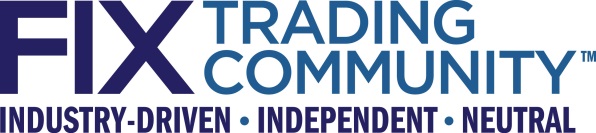 Asia Pacific Technical SubcommitteeTargeted Trade Advertisements3 March 2020 v0.4 Proposal Status:  Public Comment PeriodDISCLAIMERTHE INFORMATION CONTAINED HEREIN AND THE FINANCIAL INFORMATION EXCHANGE PROTOCOL (COLLECTIVELY, THE "FIX PROTOCOL") ARE PROVIDED "AS IS" AND NO PERSON OR ENTITY ASSOCIATED WITH THE FIX PROTOCOL MAKES ANY REPRESENTATION OR WARRANTY, EXPRESS OR IMPLIED, AS TO THE FIX PROTOCOL (OR THE RESULTS TO BE OBTAINED BY THE USE THEREOF) OR ANY OTHER MATTER AND EACH SUCH PERSON AND ENTITY SPECIFICALLY DISCLAIMS ANY WARRANTY OF ORIGINALITY, ACCURACY, COMPLETENESS, MERCHANTABILITY OR FITNESS FOR A PARTICULAR PURPOSE.  SUCH PERSONS AND ENTITIES DO NOT WARRANT THAT THE FIX PROTOCOL WILL CONFORM TO ANY DESCRIPTION THEREOF OR BE FREE OF ERRORS.  THE ENTIRE RISK OF ANY USE OF THE FIX PROTOCOL IS ASSUMED BY THE USER.NO PERSON OR ENTITY ASSOCIATED WITH THE FIX PROTOCOL SHALL HAVE ANY LIABILITY FOR DAMAGES OF ANY KIND ARISING IN ANY MANNER OUT OF OR IN CONNECTION WITH ANY USER'S USE OF (OR ANY INABILITY TO USE) THE FIX PROTOCOL, WHETHER DIRECT, INDIRECT, INCIDENTAL, SPECIAL OR  CONSEQUENTIAL (INCLUDING, WITHOUT LIMITATION, LOSS OF DATA, LOSS OF USE, CLAIMS OF THIRD PARTIES OR LOST PROFITS OR REVENUES OR OTHER ECONOMIC LOSS), WHETHER IN TORT (INCLUDING NEGLIGENCE AND STRICT LIABILITY), CONTRACT OR OTHERWISE, WHETHER OR NOT ANY SUCH PERSON OR ENTITY HAS BEEN ADVISED OF, OR OTHERWISE MIGHT HAVE ANTICIPATED THE POSSIBILITY OF, SUCH DAMAGES.DRAFT OR NOT RATIFIED PROPOSALS (REFER TO PROPOSAL STATUS AND/OR SUBMISSION STATUS ON COVER PAGE) ARE PROVIDED "AS IS" TO INTERESTED PARTIES FOR DISCUSSION ONLY.  PARTIES THAT CHOOSE TO IMPLEMENT THIS DRAFT PROPOSAL DO SO AT THEIR OWN RISK.  IT IS A DRAFT DOCUMENT AND MAY BE UPDATED, REPLACED, OR MADE OBSOLETE BY OTHER DOCUMENTS AT ANY TIME.  THE FIX GLOBAL TECHNICAL COMMITTEE WILL NOT ALLOW EARLY IMPLEMENTATION TO CONSTRAIN ITS ABILITY TO MAKE CHANGES TO THIS SPECIFICATION PRIOR TO FINAL RELEASE.  IT IS INAPPROPRIATE TO USE FIX PROTOCOL WORKING DRAFTS AS REFERENCE MATERIAL OR TO CITE THEM AS OTHER THAN “WORKS IN PROGRESS”.  THE FIX GLOBAL TECHNICAL COMMITTEE WILL ISSUE, UPON COMPLETION OF REVIEW AND RATIFICATION, AN OFFICIAL STATUS ("APPROVED") OF/FOR THE PROPOSAL AND A RELEASE NUMBER.No proprietary or ownership interest of any kind is granted with respect to the FIX Protocol (or any rights therein).Copyright 2003-2020 FIX Protocol Limited, all rights reserved.Table of ContentsDocument History	51	Introduction	62	Business Requirements	62.1	Proposed Solution	63	Issues and Discussion Points	74	Proposed Message Flow	75	FIX Message Tables	85.1	FIX Message Advertisement(35=7)	85.2	FIX Message IOI(35=6)	85.3	FIX Message News(35=B)	95.4	FIX Message Email(35=C)	106	FIX Component Blocks	116.1	Component RoutingGrp	117	Category Changes	11Appendix A - Data Dictionary	12Appendix B - Glossary Entries	13Appendix C - Abbreviations	13Appendix D - Usage Examples	13Table of FiguresDocument HistoryThe above document history section, including date, author, and comments, is required to track editing changes to the document.  List revisions in ascending order.  Please insert additional rows in the table as needed.Template version information:r2:  2010-11-13 Revised to support abbreviations, inlined component referencesr3:  2011-12-02 Revised to add additional usage clarificationr3.1:  2013-01-04 Revised Copyright year, changed template to Office 2013 .docx version, updated font to Calibri for cleaner look.  Added additional template usage clarification.R3.2 2016-05-23 – revised the copyright date, corrected document references and replaced the FIX logo with the most current graphic.r3.2 2017-05-18 - revised copyright dateIntroductionSince FIX 4.2, the FIX IOI(35=6) message has the RoutingGrp component to support list processing on third party networks. (See Volume 3 of the FIX specifications: “Pre-Trade Message Targeting/Routing”)IOI systems generally have list management capabilities, including ‘Targeting’ (firms to receive the IOIs) and ‘Blocking’ (firms not to receive the IOIs).There is now a business need to apply the same processing logic on Trade Advertisements. As such, an extension to add the RoutingGrp component on Advertisement(35=7) messages is proposed.Business RequirementsThe sell-side is increasingly moving towards targeted advertising, rather than general distribution to everyone on the street. The proposed FIX Protocol enhancement would improve the sourcing of contra flow whilst minimizing the cost of merchandizing. Key aspects are:Support a level playing field – buy-side may want to decide the recipients of the trade advertisement, and hence every buy-side client should be given the same ability to control their respective recipient list.Allow senders to tailor/differentiate information and time of delivery by recipient (e.g. client, non-client) in order to maximize information shown whilst controlling for sensitivity and market impactSupport transparency of information received; for example a broker may exclude or separately define advertisements of a client’s own flow when advertising to that clientThe use of routing tags on Advertisement messages is not envisaged to be mandatory or prescriptive and there remains a need to send broad, non-routed, advertisements.Technologies are now in-place to support this at the application level. As such, the market is now asking for the same support at the FIX message level.Proposed SolutionAdd the existing RoutingGrp component to the Advertisement(35=7) message.

Issues and Discussion PointsNONEProposed Message FlowIt is a minor addition to the Advertisement(35=7) message and the standard message flow does not change, i.e. it is a one way message flow from the sell-side to the buy-side.FIX Message TablesFIX Message Advertisement(35=7)FIX Message IOI(35=6)FIX Message News(35=B)FIX Message Email(35=C)FIX Component BlocksComponent RoutingGrpCategory ChangesNo changes.Appendix A - Data DictionaryAppendix B - Glossary EntriesAppendix C - AbbreviationsAppendix D - Usage Examples[Examples may be entered below this line]RevisionDateAuthorRevision Comments0.18 Oct 2019Daniel Shek,
FlexTradeInitial draft.0.228 Nov 2019Daniel Shek,
FlexTradeAmended the documents based on comments from Hanno Klein.0.310 Feb 2020Hanno Klein, 
GTC co-chairMinor formatting and layout changes for GTC submission0.43 Mar 2020Hanno Klein, 
GTC co-chairUpdates after GTC review (mainly addition/removal of RoutingGrp description/usage text)To be completed at the time of the proposal – all information provided will be stored in the repositoryTo be completed at the time of the proposal – all information provided will be stored in the repositoryTo be completed at the time of the proposal – all information provided will be stored in the repositoryMessage NameMessage NameAdvertisementMessage Abbreviated Name (for FIXML)Message Abbreviated Name (for FIXML)AdvCategoryCategoryIndicationActionAction__New		_X_ChangeMessage Synopsis(no change)(no change)Message Elaboration(no change)(no change)To be finalized by FPL Technical OfficeTo be finalized by FPL Technical OfficeTo be finalized by FPL Technical Office(MsgType(tag 35) Enumeration(MsgType(tag 35) Enumeration7Repository Component IDRepository Component ID8Component FIXML Abbreviation: <Adv>Component FIXML Abbreviation: <Adv>Component FIXML Abbreviation: <Adv>Component FIXML Abbreviation: <Adv>Component FIXML Abbreviation: <Adv>Component FIXML Abbreviation: <Adv>TagFieldNameReq'dActionMappings and Usage CommentsFIX Spec CommentsStandard HeaderStandard HeaderYMsgType = 7649AdvIDY131AdvTransTypeY(…truncated…)(…truncated…)336TradingSessionIDN625TradingSessionSubIDNComponent Block RoutingGrpComponent Block RoutingGrpNAddStandard TrailerStandard TrailerY</Adv></Adv></Adv></Adv></Adv></Adv>To be completed at the time of the proposal – all information provided will be stored in the repositoryTo be completed at the time of the proposal – all information provided will be stored in the repositoryTo be completed at the time of the proposal – all information provided will be stored in the repositoryMessage NameMessage NameIOIMessage Abbreviated Name (for FIXML)Message Abbreviated Name (for FIXML)IOICategoryCategoryIndicationActionAction__New		_X_ChangeMessage Synopsis(no change)(no change)Message Elaboration(no change)(no change)To be finalized by FPL Technical OfficeTo be finalized by FPL Technical OfficeTo be finalized by FPL Technical Office(MsgType(tag 35) Enumeration(MsgType(tag 35) Enumeration6Repository Component IDRepository Component ID7Component FIXML Abbreviation: <IOI>Component FIXML Abbreviation: <IOI>Component FIXML Abbreviation: <IOI>Component FIXML Abbreviation: <IOI>Component FIXML Abbreviation: <IOI>Component FIXML Abbreviation: <IOI>TagFieldNameReq'dActionMappings and Usage CommentsFIX Spec CommentsStandard HeaderStandard HeaderYMsgType = BComponent Block ApplicationSequenceControlComponent Block ApplicationSequenceControlN23IOIIDY(…truncated…)(…truncated…)Component Block RoutingGrpComponent Block RoutingGrpNChangeRequired if any RoutingType and RoutingIDs are specified. Indicates the number within repeating group.(…truncated…)(…truncated…)Standard TrailerStandard TrailerY</IOI></IOI></IOI></IOI></IOI></IOI>To be completed at the time of the proposal – all information provided will be stored in the repositoryTo be completed at the time of the proposal – all information provided will be stored in the repositoryTo be completed at the time of the proposal – all information provided will be stored in the repositoryMessage NameMessage NameNewsMessage Abbreviated Name (for FIXML)Message Abbreviated Name (for FIXML)NewsCategoryCategoryEventCommunicationActionAction__New		_X_ChangeMessage Synopsis(no change)(no change)Message Elaboration(no change)(no change)To be finalized by FPL Technical OfficeTo be finalized by FPL Technical OfficeTo be finalized by FPL Technical Office(MsgType(tag 35) Enumeration(MsgType(tag 35) EnumerationBRepository Component IDRepository Component ID12Component FIXML Abbreviation: <News>Component FIXML Abbreviation: <News>Component FIXML Abbreviation: <News>Component FIXML Abbreviation: <News>Component FIXML Abbreviation: <News>Component FIXML Abbreviation: <News>TagFieldNameReq'dActionMappings and Usage CommentsFIX Spec CommentsStandard HeaderStandard HeaderYMsgType = BComponent Block ApplicationSequenceControlComponent Block ApplicationSequenceControlN1472NewsIDY(…truncated…)(…truncated…)Component Block RoutingGrpComponent Block RoutingGrpNChangeRequired if any RoutingType and RoutingIDs are specified. Indicates the number within repeating group.(…truncated…)(…truncated…)Standard TrailerStandard TrailerY</News></News></News></News></News></News>To be completed at the time of the proposal – all information provided will be stored in the repositoryTo be completed at the time of the proposal – all information provided will be stored in the repositoryTo be completed at the time of the proposal – all information provided will be stored in the repositoryMessage NameMessage NameEmailMessage Abbreviated Name (for FIXML)Message Abbreviated Name (for FIXML)EMailCategoryCategoryEventCommunicationActionAction__New		_X_ChangeMessage Synopsis(no change)(no change)Message Elaboration(no change)(no change)To be finalized by FPL Technical OfficeTo be finalized by FPL Technical OfficeTo be finalized by FPL Technical Office(MsgType(tag 35) Enumeration(MsgType(tag 35) EnumerationCRepository Component IDRepository Component ID13Component FIXML Abbreviation: <Email>Component FIXML Abbreviation: <Email>Component FIXML Abbreviation: <Email>Component FIXML Abbreviation: <Email>Component FIXML Abbreviation: <Email>Component FIXML Abbreviation: <Email>TagFieldNameReq'dActionMappings and Usage CommentsFIX Spec CommentsStandard HeaderStandard HeaderYMsgType = B164EmailThreadIDY(…truncated…)(…truncated…)Component Block RoutingGrpComponent Block RoutingGrpNChangeRequired if any RoutingType and RoutingIDs are specified. Indicates the number within repeating group.(…truncated…)(…truncated…)Standard TrailerStandard TrailerY</Email></Email></Email></Email></Email></Email>To be completed at the time of the proposal – all information provided will be included in the repositoryTo be completed at the time of the proposal – all information provided will be included in the repositoryTo be completed at the time of the proposal – all information provided will be included in the repositoryComponent NameComponent NameRoutingGrpComponent Abbreviated Name (for FIXML)Component Abbreviated Name (for FIXML)RtgComponent TypeComponent Type_X__ Block Repeating   ___ BlockCategoryCategory(no change)ActionAction__New		_X_ChangeComponent SynopsisThe synopsis is a short one or two paragraph description of the component.  This is required.The RoutingGrp is used to allow the application message sender to instruct the intermediary distributing the message who to further send the application message to. The original sender may also instruct who is not allowed to receive the message. When provided, the routing instructions provided in this component are effective on a message by message basis.The RoutingGrp is used to allow the application message sender to instruct the intermediary distributing the message who to further send the application message to. The original sender may also instruct who is not allowed to receive the message. When provided, the routing instructions provided in this component are effective on a message by message basis.Component ElaborationAn optional longer description of the usage of the component can be provided in the elaboration. The elaboration will be stored in the repository(no change)(no change)To be finalized by FPL Technical OfficeTo be finalized by FPL Technical OfficeTo be finalized by FPL Technical OfficeRepository Component IDRepository Component ID2054Component FIXML Abbreviation: <Rtg>Component FIXML Abbreviation: <Rtg>Component FIXML Abbreviation: <Rtg>Component FIXML Abbreviation: <Rtg>Component FIXML Abbreviation: <Rtg>Component FIXML Abbreviation: <Rtg>Component FIXML Abbreviation: <Rtg>TagField NameField NameReq'dActionMappings and Usage CommentsComments215NoRoutingIDsNoRoutingIDsNChangeRequired if any RoutingType and RoutingIDs are specified. Indicates the number within repeating group.216RoutingTypeNIndicates type of RoutingID. Required if NoRoutingIDs is > 0.217RoutingIDNIdentifies routing destination. Required if NoRoutingIDs is > 0.</Rtg></Rtg></Rtg></Rtg></Rtg></Rtg></Rtg>TagFieldNameActionDatatypeDescriptionFIXML AbbreviationAdd to / Deprecate from Message type or Component blockTermDefinitionField where usedTermProposed AbbreviationProposed Messages, Components, Fields where used